 UNIVERSIDAD NACIONAL   JOSÉ FAUSTINO SÁNCHEZ CARRIÓNFACULTAD DE INGENIERIA AGRARIA, ALIMENTARIA Y AMBIENTALESCUELA PROFESIONAL DE AGRONOMIA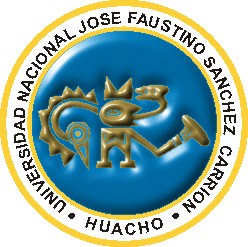 MODALIDAD NO PRESENCIALSILABO POR COMPETENCIA2020 – ICURSO: COMPRENSION Y REDACCION DE TEXTOSDr. HUMBERTO GUILLERMO VILLARREAL RODRIGUEZ                                                 HUACHO, JULIO 2020                 SÍLABO DE COMPRENSIÓN Y REDACCIÓN DE TEXTOSDATOS GENERALESSUMILLA Y DESCRIPCIÓN DEL CURSO: IV.CAPACIDADES AL FINALIZAR EL CURSOV. INDICADORES DE CAPACIDADES AL FINALIZAR EL CURSOVI. DESARROLLO DE LAS UNIDADES DIDÁCTICASMATERIALES EDUCATIVOS Y OTROS RECURSOS DIDÁCTICOS.Textos, separatas, diapositivas, papelotes, tiza, pizarra, plumones, equipos multimedia, página web, guías, prácticas, lecturas, artículos periodísticos.MEDIOS Y PLATAFORMAS VIRTUALESCasos ProactivosPizarra interactivaGoogle MeetRepositorios de datosMEDIOS INFORMATICOSComputadoraTabletCelularesInternetEVALUACIÓN.La evaluación que se propone será por unidad didáctica y debe responder a la evidencia de desempeño, evidencia de producto y evidencia de conocimiento.Evidencias de ConocimientosEstablecimiento de:Esquematización de conocimientos a través de la webDominio teórico de los diferentes tipos de textos.Mapa mental publicado en la web.Dominio teórico de las normas ortográficas vigentes.Mapas conceptuales elaborados en clase.Descripción de las macrorreglas textuales.Definición básica de niveles, estrategias lectoras, mecanismos de cohesión y tipos de párrafos.Discriminación de los elementos macroestructurales y caracteres de los textos administrativos y discontinuos.Evidencias de ProductosCuadros sinópticos y esquemas, mapas mentales, mapas semánticos y conceptuales sobre el texto, propiedades y tipología textual.Auto y heteroevaluación de textos escritos en base a las normas ortográficas vigentes (RAE). Redacción de tipos de textos haciendo uso de la macroestructura textual.Entrega de comentarios y conclusiones respecto a la comprensión de textos, niveles y estrategias lectoras.Entrega de comentarios y conclusiones de monografías.Elaboración de textos administrativos y discontinuos debidamente cohesionados.Evidencias de DesempeñosUso de propiedades textuales.Formulación de procedimientos para la identificación de las estructuras de los tipos de textos.Eficiencia en la aplicación de las normas ortográficas en textos creados.Empleo de la coherencia y progresión temática en los textos elaboradosUso eficiente de las estrategias lectoras y de los mecanismos de cohesión en los textos.Diseña modelos de documentos administrativos.Creatividad, jerarquización e impacto visual en la elaboración de textos discontinuos Siendo el promedio final (PF), el promedio simple de los promedios ponderados de cada módulo (PM1, PM2, PM3, PM4)BIBLIOGRAFÍA Y REFERENCIAS WEB.UNIDAD DIDÁCTICA I:BASULTO, Hilda (2009). Curso de redacción dinámica. México: Trillas.BOEGLIN, M (2008). Leer y redactar en la universidad, Bogotá: Cooperativa Editorial Magisterio.CASSANY, Daniel (1997). Describir el escribir, Buenos Aires: Paidós Reyes.CASSANY, Daniel (2006). Taller de textos, España: Paidós Reyes.Ediciones Océano S.A. 1984. El mundo de la Gramática. Barcelona – España. EVANGELISTA, Desiderio (2014) Lingüística del texto. Estrategias sintácticas para afianzar la competencia textual en la redacción. Lima. Perú: Academia EspañolaGARABITO, Maicol (2012). Manual actualizado de ortografía, Lima: Lumbreras.GATTI, Carlos y WIESSE, Jorge (1992). Técnicas de lectura y redacción. Lenguaje científico y académico. Lima, Perú: Universidad del Pacífico. GUERRERO, Luis (2012). Competencias, capacidades e indicadores, LimaLOUREDA, O. (2003). Introducción a la tipología textual, Madrid: Arco Libre.MIRANDA, Luis (2002). Introducción a la lingüística del texto. Lima, Perú: U. Ricardo Palma.NEYRA, Lidia y PACHECO, Mariluz (2008). Comprensión lectora. Lingüística textual. Lima, Perú: San Marcos.RAE (2005). Diccionario panhispánico de dudas, Bogotá: Santillana.SANTA CRUZ, Reynaldo (1997). El arte de escribir. Introducción a la narratología. Lima, Perú: Coveñas.VALLADARES, Otto (1988). Acentuación y tildación, Lima: Mantaro.VAN DIJK, Teun (1980). Texto y contexto, Madrid: Ediciones cátedra.VÁSQUEZ, Atilio (1988). Manual de ortografía, Lima Científica.Htp:// aportes.edu.ar/ lengua/ núcleo teórico/ lingüística. textual. phpwww agapea com/ introducción a la lingüística  del texto.El texto. Propiedades textuales. Clasificaciones textuales. Comentar un texto. En: https://lenguayliteratursoto.wikispaces.com/file/view/T3+pdf.pdf. UNIDAD DIDÁCTICA II:ALVAREZ, Teodoro (2001). Textos expositivos-explicativos, España: E.O. OCTAEDRO.CARNEIRO, Miguel (2005) Manual de redacción superior. Practique y aprenda por sí mismo. Lima, Perú: San Marcos.CASSANY, Daniel (2004). Reparar la escritura. Didáctica de la corrección de lo escrito. Barcelona, España.CASSANY, Daniel, LUNA, María y SANZ, Gloria (2003). Enseñar lengua. Barcelona, España: Graó.JANNER, Greville (1992). Cómo hablar en público, Bilbao: DeustoMARTÍNEZ, María (2001). Análisis del discurso y práctica pedagógica. Una propuesta para leer y escribir. Santa Fe, Argentina: Homo Sapiens.  MENDOZA, Antonio (1998). Tú lector. Aspectos de la interacción texto-lector en el proceso de la lectura. Barcelona, España: Octaedro.MORENO, Francisco, MARTHE, Norma y REBOLLEDO, Luis (2010). Cómo escribir textos académicos según APA, IEEE, MLA, VACOUVER E ICONTEC. Barranquilla, Colombia:  Universidad del Norte.RODRIGUEZ, Víctor (1995). Manual de redacción. Madrid, España: Paraninfo.SÁNCHEZ, M (2010). Hable en público, Lima: Mirbet S.A.SIFUENTES, Dante (2001). Gramática del español y competencia lingüística, Lima: Centro de Investigación y Estudios para la Enseñanza Superior “José de la Riva A”.VAN DIJK, Teun (1986). Estructuras y funciones del discurso. México: Siglo veintiuno.Elementos de cohesión y coherencia en: http://cristinaitm.wordpress.com/clase-006FRANCO, Anabella. Coherencia y cohesión, en http://recursosparalengua.blogspot.pe/2010/02/coherencia-y-cohesión,html.Leon Gómez, Jaime. En torno a la Lingüística textual En: http://cvc. Cervantes, es/lengua/tesauros/pdf/-40-002-150-0 pdf. UNIDAD DIDÁCTICA III: ALCOBA, Santiago (2000). La expresión oral, Barcelona: Editorial Ariel ALONSO, Jesús (1995). La evaluación de la comprensión lectora, Buenos AiresALVARADO Z, Hernán (2004). Estrategias didácticas para la comprensión lectora, Lima: Editorial UNMSM.AZUCENA, Martín (2007) Comprensión y composición. escrita, Madrid: Editorial, Síntesis. S.ACÁCERES, José (2007). Gramática normativa. Lima, Perú: Edic. LiñánCARLINO, Paula (2010). Escribir, leer y aprender en la Universidad, Buenos Aires: Fondo de cultura Económica.ESCUDERO Escudero, Melchor. Lectura veloz y técnicas de estudio. Edic. Lunagraf. 2007. Huacho – Perú.GATTI, Carlos y WIESSE, Jorge (1992). Técnicas de lectura y redacción. Lenguaje científico y académico. Lima, Perú: Universidad del PacíficoLA MADRID, Juan (1991). Importancia vocal para la oratoria, Lima.MORENO, Francisco (2013). Gramática al día. Guía con las principales novedades de RAE. Barranquilla, Colombia: Universidad del Norte.SOLÉ, Isabel (2000). Estrategias de lectura, Barcelona: GraóVÉLIZ, M (1999). Complejidad semántica y modo de discurso, Estudios filológicos.Alexopoulou,  Ángélica. Tipología textual y comprensión lectora en E/LE. En: http://www.nabrija.com/revista-lingüística/tipología-textual-y-comprensión-lectora-en-e-le.                  GARCÍA, José. El texto. Sus clases. Sus propiedades. En: :/Us file:///ers /pc/ Downloads  / 21-                    Texto-coherencia-cohesión.pdfhttps://es.scribd.com/.../Comprensión-de-lectura-nivel-Superiorwww.eduteca.mex.tl/imagesnew/8/8/4/5/0/Comprensión.pdfUNIDAD DIDÁCTICA IV:ÁNGELES C. César (2OO3). Monografía, investigación y elementos Lima: Editorial San MarcosÁVILA, R.B. (2001).Metodología de la investigación ,Lima: Estudios y Ediciones R.A-CASAS, Navarro, Moisés (s/f). Redacción General, Lima: San MarcosDIAZ-BARRIGA, Frida y HERNÁNDEZ, Gerardo (2002) Estrategias docentes para un aprendizaje significativo. México. Mc Graw-Interamericana.ESPINOZA, Nemesio (s/f). Redacción para la administración pública y privada, Lima: San Marcos.LOPRETE, Carlos (1984). Redacción informativa. Buenos Aires: Plus Ultra. MARTÍN VIVALDI, Gonzalo (2003). Curso de redacción. Teoría y práctica de la composición y del estilo. Madrid, España: ThomsonSOTO, Fabio y QUELOPANA, Jaime (1986). Redacción general moderna, Lima: San Marcos.VALLADARES, Otto (1983). Redacción de documentos en la administración pública, Lima: Amaru.SOVERO, Franklin (2004). Redacción documental, Lima: Palomino.http://lenguajeadministrativo.com/caracteristicas-y-reglas-en-la-elaboración-de-un-documento-administrativo/http://www.inegi.org.mx/inegi/SPC/doc/INTERNET/Redaccion_de_Documentos_Administrativos.pdfhttp://www.usmp.edu.pe/recursoshumanos/pdf/Administrativa_Parte_II.pdf                                                                                                                      Huacho, julio del 2020                                                              …………………………………………………………………                                                              Dr. HUMBERTO G. VILLARREAL RODRIGUEZ                                                                                 DOCENTE DEL CURSOLÍNEA DE CARRERAFORMACION BASICASEMESTRE ACADEMICO2020 - ICODIGO4305152CREDITOS3PRE-REQUISITOLENGUA CASTELLANAHORAS SEMANALES4 HORAS:  TEORIA 2    PRACTICA 2CICLOIISECCIONADOCENTEDr. HUMBERTO GUILLERMO VILLARREAL RODRIGUEZCORREO INSTITUCIONALhvillarreal@unjfsc.edu.peN° DE CELULAR949171684UNIDADESCAPACIDAD DE LA UNIDAD DIDÁCTICANOMBRE DE LA UNIDADSEMANASUNIDAD1Mediante actividades motivadoras, aplica con eficiencia estrategias lectoras y utiliza adecuadamente los diversos mecanismos de cohesión textual estudiados.     LA COMPRENSIÓN          LECTORA Y           COHESIÓN TEXTUAL1, 2, 3, 4UNIDAD2Basándose en las indicaciones impartidas, elabora textos expositivos, académicos y discursivos, teniendo en cuenta su coherencia, progresión temática y el uso de las macrorreglas textuales.          TEXTO     Y           COHERENCIA.5, 6, 7, 8UNIDAD3Atendiendo, a las diversas   necesidades comunicativas, elabora diversos tipos de textos, teniendo en cuenta la ortografía y las propiedades textuales de coherencia, cohesión y adecuación.  TIPOLOGÍA TEXTUAL Y LA ORTOGRAFÍA.9,10, 11,12UNIDAD4Con el propósito de mejorar su competencia lectora y escritural, identifica los componentes macroestructurales de los textos leídos, y elabora resúmenes y textos administrativos- discontinuos, teniendo en cuenta su organización textual y características relevantes       LA REDACCIÓN ADMINISTRATIVA Y LA MACROESTRUCTURA TEXTUAL.13,14, 15,16, 17N°INDICADORES DE CAPACIDADES AL FINALIZAR EL CURSO01Compara las definiciones del texto según enfoques textuales actuales.02Distingue la superestructura que caracterizan a los tipos de textos en base a los aportes de Van Dijk. y otros.03Elabora diversos tipos de textos, teniendo en cuenta y las propiedades de coherencia, cohesión y adecuación.04Usa adecuadamente la ortografía en los textos que produce.05Aplica adecuadamente las propiedades textuales en los textos que escribe en base a criterios y ejemplos planteados 6Elabora textos académicos, considerando su coherencia, y el uso de las macrorreglas textuales.07Identifica en los textos en estudio, el tema, subtemas, la progresión temática y macrorreglas textuales.08Pronuncia discursos    empleando estrategias y recursos verbales y no verbales.09Adquiere hábitos de lectura oral y silenciosa según las orientaciones recibidas.10Aplica con eficiencia las estrategias lectoras en los textos que lee.11Utiliza adecuadamente los mecanismos de cohesión textual estudiados en los textos que redacta.12 Escribe tipos de párrafos usando correctamente los mecanismos cohesión textual13Elabora oficios y memorandos teniendo en cuenta formatos adecuados.14Escribe textos administrativos en base a sus características y pautas de diagramación15Identifica la macroestructura en los textos leídos y elabora resúmenes, con su organización textual y características relevantes16Produce textos discontinuos, valiéndose de su organización textual y otros caracteres       UNIDAD DIDÁCTICA I:   TIPOLOGÍA TEXTUAL Y ORTOGRAFÍACapacidad de la Unidad Didáctica I: Atendiendo a las diversas necesidades comunicativas, elabora diversos tipos de textos, teniendo en cuenta la ortografía y las propiedades textuales de coherencia, cohesión y adecuación.     Capacidad de la Unidad Didáctica I: Atendiendo a las diversas necesidades comunicativas, elabora diversos tipos de textos, teniendo en cuenta la ortografía y las propiedades textuales de coherencia, cohesión y adecuación.     Capacidad de la Unidad Didáctica I: Atendiendo a las diversas necesidades comunicativas, elabora diversos tipos de textos, teniendo en cuenta la ortografía y las propiedades textuales de coherencia, cohesión y adecuación.     Capacidad de la Unidad Didáctica I: Atendiendo a las diversas necesidades comunicativas, elabora diversos tipos de textos, teniendo en cuenta la ortografía y las propiedades textuales de coherencia, cohesión y adecuación.     Capacidad de la Unidad Didáctica I: Atendiendo a las diversas necesidades comunicativas, elabora diversos tipos de textos, teniendo en cuenta la ortografía y las propiedades textuales de coherencia, cohesión y adecuación.     Capacidad de la Unidad Didáctica I: Atendiendo a las diversas necesidades comunicativas, elabora diversos tipos de textos, teniendo en cuenta la ortografía y las propiedades textuales de coherencia, cohesión y adecuación.     Capacidad de la Unidad Didáctica I: Atendiendo a las diversas necesidades comunicativas, elabora diversos tipos de textos, teniendo en cuenta la ortografía y las propiedades textuales de coherencia, cohesión y adecuación.     Capacidad de la Unidad Didáctica I: Atendiendo a las diversas necesidades comunicativas, elabora diversos tipos de textos, teniendo en cuenta la ortografía y las propiedades textuales de coherencia, cohesión y adecuación.     Capacidad de la Unidad Didáctica I: Atendiendo a las diversas necesidades comunicativas, elabora diversos tipos de textos, teniendo en cuenta la ortografía y las propiedades textuales de coherencia, cohesión y adecuación.     Capacidad de la Unidad Didáctica I: Atendiendo a las diversas necesidades comunicativas, elabora diversos tipos de textos, teniendo en cuenta la ortografía y las propiedades textuales de coherencia, cohesión y adecuación.     Capacidad de la Unidad Didáctica I: Atendiendo a las diversas necesidades comunicativas, elabora diversos tipos de textos, teniendo en cuenta la ortografía y las propiedades textuales de coherencia, cohesión y adecuación.     Capacidad de la Unidad Didáctica I: Atendiendo a las diversas necesidades comunicativas, elabora diversos tipos de textos, teniendo en cuenta la ortografía y las propiedades textuales de coherencia, cohesión y adecuación.     Capacidad de la Unidad Didáctica I: Atendiendo a las diversas necesidades comunicativas, elabora diversos tipos de textos, teniendo en cuenta la ortografía y las propiedades textuales de coherencia, cohesión y adecuación.     Capacidad de la Unidad Didáctica I: Atendiendo a las diversas necesidades comunicativas, elabora diversos tipos de textos, teniendo en cuenta la ortografía y las propiedades textuales de coherencia, cohesión y adecuación.     Capacidad de la Unidad Didáctica I: Atendiendo a las diversas necesidades comunicativas, elabora diversos tipos de textos, teniendo en cuenta la ortografía y las propiedades textuales de coherencia, cohesión y adecuación.     Capacidad de la Unidad Didáctica I: Atendiendo a las diversas necesidades comunicativas, elabora diversos tipos de textos, teniendo en cuenta la ortografía y las propiedades textuales de coherencia, cohesión y adecuación.     Capacidad de la Unidad Didáctica I: Atendiendo a las diversas necesidades comunicativas, elabora diversos tipos de textos, teniendo en cuenta la ortografía y las propiedades textuales de coherencia, cohesión y adecuación.     Capacidad de la Unidad Didáctica I: Atendiendo a las diversas necesidades comunicativas, elabora diversos tipos de textos, teniendo en cuenta la ortografía y las propiedades textuales de coherencia, cohesión y adecuación.     Capacidad de la Unidad Didáctica I: Atendiendo a las diversas necesidades comunicativas, elabora diversos tipos de textos, teniendo en cuenta la ortografía y las propiedades textuales de coherencia, cohesión y adecuación.     Capacidad de la Unidad Didáctica I: Atendiendo a las diversas necesidades comunicativas, elabora diversos tipos de textos, teniendo en cuenta la ortografía y las propiedades textuales de coherencia, cohesión y adecuación.     Capacidad de la Unidad Didáctica I: Atendiendo a las diversas necesidades comunicativas, elabora diversos tipos de textos, teniendo en cuenta la ortografía y las propiedades textuales de coherencia, cohesión y adecuación.       UNIDAD DIDÁCTICA I:   TIPOLOGÍA TEXTUAL Y ORTOGRAFÍASemanaSemanaContenidosContenidosContenidosContenidosContenidosContenidosContenidosContenidosContenidosEstrategia didácticaEstrategia didácticaEstrategia didácticaEstrategia didácticaEstrategia didácticaEstrategia didácticaEstrategia didácticaIndicadores de logro de la capacidadIndicadores de logro de la capacidadIndicadores de logro de la capacidad  UNIDAD DIDÁCTICA I:   TIPOLOGÍA TEXTUAL Y ORTOGRAFÍASemanaSemanaCONCEPTUALCONCEPTUALCONCEPTUALPROCEDIMENTALPROCEDIMENTALPROCEDIMENTALPROCEDIMENTALACTITUDINALACTITUDINALEstrategia didácticaEstrategia didácticaEstrategia didácticaEstrategia didácticaEstrategia didácticaEstrategia didácticaEstrategia didácticaIndicadores de logro de la capacidadIndicadores de logro de la capacidadIndicadores de logro de la capacidad  UNIDAD DIDÁCTICA I:   TIPOLOGÍA TEXTUAL Y ORTOGRAFÍA11. La lingüística textual.Texto: Propiedades. La lingüística textual.Texto: Propiedades. La lingüística textual.Texto: Propiedades Identifica las propiedades de un texto. Identifica las propiedades de un texto. Identifica las propiedades de un texto. Identifica las propiedades de un texto.Valora los alcances de las propiedades del texto.Valora los alcances de las propiedades del texto.Presentación de informes sobre los resultados de un análisis grupal de la lingüística textual y las propiedades del texto.Exposición y debate de videos respecto a tipología textual, propiedades y las estructuras de los textos estudiados.  Práctica individual en relación al uso de la ortografía.Presentación de informes sobre los resultados de un análisis grupal de la lingüística textual y las propiedades del texto.Exposición y debate de videos respecto a tipología textual, propiedades y las estructuras de los textos estudiados.  Práctica individual en relación al uso de la ortografía.Presentación de informes sobre los resultados de un análisis grupal de la lingüística textual y las propiedades del texto.Exposición y debate de videos respecto a tipología textual, propiedades y las estructuras de los textos estudiados.  Práctica individual en relación al uso de la ortografía.Presentación de informes sobre los resultados de un análisis grupal de la lingüística textual y las propiedades del texto.Exposición y debate de videos respecto a tipología textual, propiedades y las estructuras de los textos estudiados.  Práctica individual en relación al uso de la ortografía.Presentación de informes sobre los resultados de un análisis grupal de la lingüística textual y las propiedades del texto.Exposición y debate de videos respecto a tipología textual, propiedades y las estructuras de los textos estudiados.  Práctica individual en relación al uso de la ortografía.Presentación de informes sobre los resultados de un análisis grupal de la lingüística textual y las propiedades del texto.Exposición y debate de videos respecto a tipología textual, propiedades y las estructuras de los textos estudiados.  Práctica individual en relación al uso de la ortografía.Presentación de informes sobre los resultados de un análisis grupal de la lingüística textual y las propiedades del texto.Exposición y debate de videos respecto a tipología textual, propiedades y las estructuras de los textos estudiados.  Práctica individual en relación al uso de la ortografía.Compara las definiciones del texto según enfoques textuales actuales.Compara las definiciones del texto según enfoques textuales actuales.Compara las definiciones del texto según enfoques textuales actuales.  UNIDAD DIDÁCTICA I:   TIPOLOGÍA TEXTUAL Y ORTOGRAFÍA22La superestructura.Tipos de textos: narrativo y descriptivo.Estructura, y elaboraciónLa superestructura.Tipos de textos: narrativo y descriptivo.Estructura, y elaboraciónLa superestructura.Tipos de textos: narrativo y descriptivo.Estructura, y elaboraciónReconoce la superestructura que caracterizan a los tipos de textos.                                                                                                                                           Identifica las estructuras de los textos estudiadosReconoce la superestructura que caracterizan a los tipos de textos.                                                                                                                                           Identifica las estructuras de los textos estudiadosReconoce la superestructura que caracterizan a los tipos de textos.                                                                                                                                           Identifica las estructuras de los textos estudiadosReconoce la superestructura que caracterizan a los tipos de textos.                                                                                                                                           Identifica las estructuras de los textos estudiadosAclara dudas sobre la superestructura de los tipos de textos y justifica la importancia de la estructura de los textos estudiados  Aclara dudas sobre la superestructura de los tipos de textos y justifica la importancia de la estructura de los textos estudiados  Presentación de informes sobre los resultados de un análisis grupal de la lingüística textual y las propiedades del texto.Exposición y debate de videos respecto a tipología textual, propiedades y las estructuras de los textos estudiados.  Práctica individual en relación al uso de la ortografía.Presentación de informes sobre los resultados de un análisis grupal de la lingüística textual y las propiedades del texto.Exposición y debate de videos respecto a tipología textual, propiedades y las estructuras de los textos estudiados.  Práctica individual en relación al uso de la ortografía.Presentación de informes sobre los resultados de un análisis grupal de la lingüística textual y las propiedades del texto.Exposición y debate de videos respecto a tipología textual, propiedades y las estructuras de los textos estudiados.  Práctica individual en relación al uso de la ortografía.Presentación de informes sobre los resultados de un análisis grupal de la lingüística textual y las propiedades del texto.Exposición y debate de videos respecto a tipología textual, propiedades y las estructuras de los textos estudiados.  Práctica individual en relación al uso de la ortografía.Presentación de informes sobre los resultados de un análisis grupal de la lingüística textual y las propiedades del texto.Exposición y debate de videos respecto a tipología textual, propiedades y las estructuras de los textos estudiados.  Práctica individual en relación al uso de la ortografía.Presentación de informes sobre los resultados de un análisis grupal de la lingüística textual y las propiedades del texto.Exposición y debate de videos respecto a tipología textual, propiedades y las estructuras de los textos estudiados.  Práctica individual en relación al uso de la ortografía.Presentación de informes sobre los resultados de un análisis grupal de la lingüística textual y las propiedades del texto.Exposición y debate de videos respecto a tipología textual, propiedades y las estructuras de los textos estudiados.  Práctica individual en relación al uso de la ortografía.Distingue la superestructura que caracterizan a los tipos de textos en base a los aportes de Van Dijk. y otros.Distingue la superestructura que caracterizan a los tipos de textos en base a los aportes de Van Dijk. y otros.Distingue la superestructura que caracterizan a los tipos de textos en base a los aportes de Van Dijk. y otros.  UNIDAD DIDÁCTICA I:   TIPOLOGÍA TEXTUAL Y ORTOGRAFÍA33El texto argumentativo: estructura, y elaboración El texto argumentativo: estructura, y elaboración El texto argumentativo: estructura, y elaboración Elabora tipos de textos, teniendo en cuenta la coherencia, cohesión y adecuación.Elabora tipos de textos, teniendo en cuenta la coherencia, cohesión y adecuación.Elabora tipos de textos, teniendo en cuenta la coherencia, cohesión y adecuación.Elabora tipos de textos, teniendo en cuenta la coherencia, cohesión y adecuación.. Aprecia los alcances de la coherencia, cohesión y adecuación. Aprecia los alcances de la coherencia, cohesión y adecuaciónPresentación de informes sobre los resultados de un análisis grupal de la lingüística textual y las propiedades del texto.Exposición y debate de videos respecto a tipología textual, propiedades y las estructuras de los textos estudiados.  Práctica individual en relación al uso de la ortografía.Presentación de informes sobre los resultados de un análisis grupal de la lingüística textual y las propiedades del texto.Exposición y debate de videos respecto a tipología textual, propiedades y las estructuras de los textos estudiados.  Práctica individual en relación al uso de la ortografía.Presentación de informes sobre los resultados de un análisis grupal de la lingüística textual y las propiedades del texto.Exposición y debate de videos respecto a tipología textual, propiedades y las estructuras de los textos estudiados.  Práctica individual en relación al uso de la ortografía.Presentación de informes sobre los resultados de un análisis grupal de la lingüística textual y las propiedades del texto.Exposición y debate de videos respecto a tipología textual, propiedades y las estructuras de los textos estudiados.  Práctica individual en relación al uso de la ortografía.Presentación de informes sobre los resultados de un análisis grupal de la lingüística textual y las propiedades del texto.Exposición y debate de videos respecto a tipología textual, propiedades y las estructuras de los textos estudiados.  Práctica individual en relación al uso de la ortografía.Presentación de informes sobre los resultados de un análisis grupal de la lingüística textual y las propiedades del texto.Exposición y debate de videos respecto a tipología textual, propiedades y las estructuras de los textos estudiados.  Práctica individual en relación al uso de la ortografía.Presentación de informes sobre los resultados de un análisis grupal de la lingüística textual y las propiedades del texto.Exposición y debate de videos respecto a tipología textual, propiedades y las estructuras de los textos estudiados.  Práctica individual en relación al uso de la ortografía.Elabora diversos tipos de textos, teniendo en cuenta   las propiedades textualesElabora diversos tipos de textos, teniendo en cuenta   las propiedades textualesElabora diversos tipos de textos, teniendo en cuenta   las propiedades textuales  UNIDAD DIDÁCTICA I:   TIPOLOGÍA TEXTUAL Y ORTOGRAFÍA44Utiliza la ortografía según las normas vigentes en textos dados Utiliza la ortografía según las normas vigentes en textos dados Utiliza la ortografía según las normas vigentes en textos dados Utiliza la ortografía según las normas vigentes en textos dados  Justifica el adecuado uso de la ortografía. Justifica el adecuado uso de la ortografía.Presentación de informes sobre los resultados de un análisis grupal de la lingüística textual y las propiedades del texto.Exposición y debate de videos respecto a tipología textual, propiedades y las estructuras de los textos estudiados.  Práctica individual en relación al uso de la ortografía.Presentación de informes sobre los resultados de un análisis grupal de la lingüística textual y las propiedades del texto.Exposición y debate de videos respecto a tipología textual, propiedades y las estructuras de los textos estudiados.  Práctica individual en relación al uso de la ortografía.Presentación de informes sobre los resultados de un análisis grupal de la lingüística textual y las propiedades del texto.Exposición y debate de videos respecto a tipología textual, propiedades y las estructuras de los textos estudiados.  Práctica individual en relación al uso de la ortografía.Presentación de informes sobre los resultados de un análisis grupal de la lingüística textual y las propiedades del texto.Exposición y debate de videos respecto a tipología textual, propiedades y las estructuras de los textos estudiados.  Práctica individual en relación al uso de la ortografía.Presentación de informes sobre los resultados de un análisis grupal de la lingüística textual y las propiedades del texto.Exposición y debate de videos respecto a tipología textual, propiedades y las estructuras de los textos estudiados.  Práctica individual en relación al uso de la ortografía.Presentación de informes sobre los resultados de un análisis grupal de la lingüística textual y las propiedades del texto.Exposición y debate de videos respecto a tipología textual, propiedades y las estructuras de los textos estudiados.  Práctica individual en relación al uso de la ortografía.Presentación de informes sobre los resultados de un análisis grupal de la lingüística textual y las propiedades del texto.Exposición y debate de videos respecto a tipología textual, propiedades y las estructuras de los textos estudiados.  Práctica individual en relación al uso de la ortografía.Usa adecuadamente la ortografía en los textos que produce. Usa adecuadamente la ortografía en los textos que produce. Usa adecuadamente la ortografía en los textos que produce.   UNIDAD DIDÁCTICA I:   TIPOLOGÍA TEXTUAL Y ORTOGRAFÍAEVALUACIÓN DE LA UNIDAD DIDÁCTICAEVALUACIÓN DE LA UNIDAD DIDÁCTICAEVALUACIÓN DE LA UNIDAD DIDÁCTICAEVALUACIÓN DE LA UNIDAD DIDÁCTICAEVALUACIÓN DE LA UNIDAD DIDÁCTICAEVALUACIÓN DE LA UNIDAD DIDÁCTICAEVALUACIÓN DE LA UNIDAD DIDÁCTICAEVALUACIÓN DE LA UNIDAD DIDÁCTICAEVALUACIÓN DE LA UNIDAD DIDÁCTICAEVALUACIÓN DE LA UNIDAD DIDÁCTICAEVALUACIÓN DE LA UNIDAD DIDÁCTICAEVALUACIÓN DE LA UNIDAD DIDÁCTICAEVALUACIÓN DE LA UNIDAD DIDÁCTICAEVALUACIÓN DE LA UNIDAD DIDÁCTICAEVALUACIÓN DE LA UNIDAD DIDÁCTICAEVALUACIÓN DE LA UNIDAD DIDÁCTICAEVALUACIÓN DE LA UNIDAD DIDÁCTICAEVALUACIÓN DE LA UNIDAD DIDÁCTICAEVALUACIÓN DE LA UNIDAD DIDÁCTICAEVALUACIÓN DE LA UNIDAD DIDÁCTICAEVALUACIÓN DE LA UNIDAD DIDÁCTICA  UNIDAD DIDÁCTICA I:   TIPOLOGÍA TEXTUAL Y ORTOGRAFÍAEvidencia de ConocimientosEvidencia de ConocimientosEvidencia de ConocimientosEvidencia de ConocimientosEvidencia de ConocimientosEvidencia de ConocimientosEvidencia de ConocimientosEvidencia de ProductoEvidencia de ProductoEvidencia de ProductoEvidencia de ProductoEvidencia de ProductoEvidencia de ProductoEvidencia de desempeñoEvidencia de desempeñoEvidencia de desempeñoEvidencia de desempeñoEvidencia de desempeñoEvidencia de desempeñoDominio teórico de los diferentes tipos de textos y de las normas ortográficas vigentesDominio teórico de los diferentes tipos de textos y de las normas ortográficas vigentesDominio teórico de los diferentes tipos de textos y de las normas ortográficas vigentesDominio teórico de los diferentes tipos de textos y de las normas ortográficas vigentesDominio teórico de los diferentes tipos de textos y de las normas ortográficas vigentesDominio teórico de los diferentes tipos de textos y de las normas ortográficas vigentesDominio teórico de los diferentes tipos de textos y de las normas ortográficas vigentesElaboración de textos narrativos, descriptivos y argumentativos.Entrega de prácticas ortográficas desarrolladasElaboración de textos narrativos, descriptivos y argumentativos.Entrega de prácticas ortográficas desarrolladasElaboración de textos narrativos, descriptivos y argumentativos.Entrega de prácticas ortográficas desarrolladasElaboración de textos narrativos, descriptivos y argumentativos.Entrega de prácticas ortográficas desarrolladasElaboración de textos narrativos, descriptivos y argumentativos.Entrega de prácticas ortográficas desarrolladasElaboración de textos narrativos, descriptivos y argumentativos.Entrega de prácticas ortográficas desarrolladasUso de propiedades textuales.Eficiencia en la aplicación de las reglas ortográficas en textos producidos.Uso de propiedades textuales.Eficiencia en la aplicación de las reglas ortográficas en textos producidos.Uso de propiedades textuales.Eficiencia en la aplicación de las reglas ortográficas en textos producidos.Uso de propiedades textuales.Eficiencia en la aplicación de las reglas ortográficas en textos producidos.Uso de propiedades textuales.Eficiencia en la aplicación de las reglas ortográficas en textos producidos.Uso de propiedades textuales.Eficiencia en la aplicación de las reglas ortográficas en textos producidos.             UNIDAD DIDÁCTICA II: TEXTO Y COHERENCIACapacidad de la Unidad Didáctica II: Basándose en las indicaciones impartidas, elabora textos expositivos, académicos y discursivos, teniendo en cuenta su coherencia, progresión temática y el uso de macrorreglas textuales.Capacidad de la Unidad Didáctica II: Basándose en las indicaciones impartidas, elabora textos expositivos, académicos y discursivos, teniendo en cuenta su coherencia, progresión temática y el uso de macrorreglas textuales.Capacidad de la Unidad Didáctica II: Basándose en las indicaciones impartidas, elabora textos expositivos, académicos y discursivos, teniendo en cuenta su coherencia, progresión temática y el uso de macrorreglas textuales.Capacidad de la Unidad Didáctica II: Basándose en las indicaciones impartidas, elabora textos expositivos, académicos y discursivos, teniendo en cuenta su coherencia, progresión temática y el uso de macrorreglas textuales.Capacidad de la Unidad Didáctica II: Basándose en las indicaciones impartidas, elabora textos expositivos, académicos y discursivos, teniendo en cuenta su coherencia, progresión temática y el uso de macrorreglas textuales.Capacidad de la Unidad Didáctica II: Basándose en las indicaciones impartidas, elabora textos expositivos, académicos y discursivos, teniendo en cuenta su coherencia, progresión temática y el uso de macrorreglas textuales.Capacidad de la Unidad Didáctica II: Basándose en las indicaciones impartidas, elabora textos expositivos, académicos y discursivos, teniendo en cuenta su coherencia, progresión temática y el uso de macrorreglas textuales.Capacidad de la Unidad Didáctica II: Basándose en las indicaciones impartidas, elabora textos expositivos, académicos y discursivos, teniendo en cuenta su coherencia, progresión temática y el uso de macrorreglas textuales.Capacidad de la Unidad Didáctica II: Basándose en las indicaciones impartidas, elabora textos expositivos, académicos y discursivos, teniendo en cuenta su coherencia, progresión temática y el uso de macrorreglas textuales.Capacidad de la Unidad Didáctica II: Basándose en las indicaciones impartidas, elabora textos expositivos, académicos y discursivos, teniendo en cuenta su coherencia, progresión temática y el uso de macrorreglas textuales.Capacidad de la Unidad Didáctica II: Basándose en las indicaciones impartidas, elabora textos expositivos, académicos y discursivos, teniendo en cuenta su coherencia, progresión temática y el uso de macrorreglas textuales.Capacidad de la Unidad Didáctica II: Basándose en las indicaciones impartidas, elabora textos expositivos, académicos y discursivos, teniendo en cuenta su coherencia, progresión temática y el uso de macrorreglas textuales.Capacidad de la Unidad Didáctica II: Basándose en las indicaciones impartidas, elabora textos expositivos, académicos y discursivos, teniendo en cuenta su coherencia, progresión temática y el uso de macrorreglas textuales.Capacidad de la Unidad Didáctica II: Basándose en las indicaciones impartidas, elabora textos expositivos, académicos y discursivos, teniendo en cuenta su coherencia, progresión temática y el uso de macrorreglas textuales.Capacidad de la Unidad Didáctica II: Basándose en las indicaciones impartidas, elabora textos expositivos, académicos y discursivos, teniendo en cuenta su coherencia, progresión temática y el uso de macrorreglas textuales.Capacidad de la Unidad Didáctica II: Basándose en las indicaciones impartidas, elabora textos expositivos, académicos y discursivos, teniendo en cuenta su coherencia, progresión temática y el uso de macrorreglas textuales.Capacidad de la Unidad Didáctica II: Basándose en las indicaciones impartidas, elabora textos expositivos, académicos y discursivos, teniendo en cuenta su coherencia, progresión temática y el uso de macrorreglas textuales.Capacidad de la Unidad Didáctica II: Basándose en las indicaciones impartidas, elabora textos expositivos, académicos y discursivos, teniendo en cuenta su coherencia, progresión temática y el uso de macrorreglas textuales.Capacidad de la Unidad Didáctica II: Basándose en las indicaciones impartidas, elabora textos expositivos, académicos y discursivos, teniendo en cuenta su coherencia, progresión temática y el uso de macrorreglas textuales.Capacidad de la Unidad Didáctica II: Basándose en las indicaciones impartidas, elabora textos expositivos, académicos y discursivos, teniendo en cuenta su coherencia, progresión temática y el uso de macrorreglas textuales.Capacidad de la Unidad Didáctica II: Basándose en las indicaciones impartidas, elabora textos expositivos, académicos y discursivos, teniendo en cuenta su coherencia, progresión temática y el uso de macrorreglas textuales.Capacidad de la Unidad Didáctica II: Basándose en las indicaciones impartidas, elabora textos expositivos, académicos y discursivos, teniendo en cuenta su coherencia, progresión temática y el uso de macrorreglas textuales.             UNIDAD DIDÁCTICA II: TEXTO Y COHERENCIASemanaSemanaSemanaContenidosContenidosContenidosContenidosContenidosContenidosContenidosContenidosContenidosContenidosContenidosEstrategia didácticaEstrategia didácticaEstrategia didácticaEstrategia didácticaEstrategia didácticaindicadores de logro de la capacidadindicadores de logro de la capacidadindicadores de logro de la capacidad             UNIDAD DIDÁCTICA II: TEXTO Y COHERENCIASemanaSemanaSemanaCONCEPTUALCONCEPTUALCONCEPTUALCONCEPTUALPROCEDIMENTALPROCEDIMENTALPROCEDIMENTALACTITUDINALACTITUDINALACTITUDINALACTITUDINALEstrategia didácticaEstrategia didácticaEstrategia didácticaEstrategia didácticaEstrategia didácticaindicadores de logro de la capacidadindicadores de logro de la capacidadindicadores de logro de la capacidad             UNIDAD DIDÁCTICA II: TEXTO Y COHERENCIA555Ortografía tildativa y  puntuosintácticaOrtografía tildativa y  puntuosintácticaOrtografía tildativa y  puntuosintácticaOrtografía tildativa y  puntuosintácticaElabora textos estudiados, teniendo en cuenta las propiedades de coherencia, cohesión y adecuación Elabora textos estudiados, teniendo en cuenta las propiedades de coherencia, cohesión y adecuación Elabora textos estudiados, teniendo en cuenta las propiedades de coherencia, cohesión y adecuación . Asume con responsabilidad las actividades programadas en el aula y fuera de ella.. Asume con responsabilidad las actividades programadas en el aula y fuera de ella.. Asume con responsabilidad las actividades programadas en el aula y fuera de ella.. Asume con responsabilidad las actividades programadas en el aula y fuera de ella.Diseños y modelos de textos académicos, expositivos e instructivos. Exposición                  académica buscando la motivación en los estudiantes.Análisis y comentario de videos relacionados al tema.Diseños y modelos de textos académicos, expositivos e instructivos. Exposición                  académica buscando la motivación en los estudiantes.Análisis y comentario de videos relacionados al tema.Diseños y modelos de textos académicos, expositivos e instructivos. Exposición                  académica buscando la motivación en los estudiantes.Análisis y comentario de videos relacionados al tema.Diseños y modelos de textos académicos, expositivos e instructivos. Exposición                  académica buscando la motivación en los estudiantes.Análisis y comentario de videos relacionados al tema.Diseños y modelos de textos académicos, expositivos e instructivos. Exposición                  académica buscando la motivación en los estudiantes.Análisis y comentario de videos relacionados al tema.Aplica adecuadamente las propiedades textuales en los textos que escribe en base a criterios y ejemplos planteados. Aplica adecuadamente las propiedades textuales en los textos que escribe en base a criterios y ejemplos planteados. Aplica adecuadamente las propiedades textuales en los textos que escribe en base a criterios y ejemplos planteados.              UNIDAD DIDÁCTICA II: TEXTO Y COHERENCIA666Textos académicos. Clases. Fichaje  Textos académicos. Clases. Fichaje  Textos académicos. Clases. Fichaje  Textos académicos. Clases. Fichaje  Redacta textos académicos, considerando sus propiedades y las macrorreglas textualesRedacta textos académicos, considerando sus propiedades y las macrorreglas textualesRedacta textos académicos, considerando sus propiedades y las macrorreglas textuales Muestra interés en la redacción de los textos académicos  Muestra interés en la redacción de los textos académicos  Muestra interés en la redacción de los textos académicos  Muestra interés en la redacción de los textos académicos Diseños y modelos de textos académicos, expositivos e instructivos. Exposición                  académica buscando la motivación en los estudiantes.Análisis y comentario de videos relacionados al tema.Diseños y modelos de textos académicos, expositivos e instructivos. Exposición                  académica buscando la motivación en los estudiantes.Análisis y comentario de videos relacionados al tema.Diseños y modelos de textos académicos, expositivos e instructivos. Exposición                  académica buscando la motivación en los estudiantes.Análisis y comentario de videos relacionados al tema.Diseños y modelos de textos académicos, expositivos e instructivos. Exposición                  académica buscando la motivación en los estudiantes.Análisis y comentario de videos relacionados al tema.Diseños y modelos de textos académicos, expositivos e instructivos. Exposición                  académica buscando la motivación en los estudiantes.Análisis y comentario de videos relacionados al tema.Elabora textos académicos, considerando su coherencia, y el uso de las macrorreglas textuales.Elabora textos académicos, considerando su coherencia, y el uso de las macrorreglas textuales.Elabora textos académicos, considerando su coherencia, y el uso de las macrorreglas textuales.             UNIDAD DIDÁCTICA II: TEXTO Y COHERENCIA777Coherencia. Principios.Tema y subtemas. La progresión temática. Macrorreglas textualesCoherencia. Principios.Tema y subtemas. La progresión temática. Macrorreglas textualesCoherencia. Principios.Tema y subtemas. La progresión temática. Macrorreglas textualesCoherencia. Principios.Tema y subtemas. La progresión temática. Macrorreglas textualesAnaliza la coherencia, el tema y subtemas y diferencia las macrorreglas textuales. Analiza la coherencia, el tema y subtemas y diferencia las macrorreglas textuales. Analiza la coherencia, el tema y subtemas y diferencia las macrorreglas textuales. A través de la metacognición reflexiona sobre el proceso de su aprendizajeA través de la metacognición reflexiona sobre el proceso de su aprendizajeA través de la metacognición reflexiona sobre el proceso de su aprendizajeA través de la metacognición reflexiona sobre el proceso de su aprendizajeDiseños y modelos de textos académicos, expositivos e instructivos. Exposición                  académica buscando la motivación en los estudiantes.Análisis y comentario de videos relacionados al tema.Diseños y modelos de textos académicos, expositivos e instructivos. Exposición                  académica buscando la motivación en los estudiantes.Análisis y comentario de videos relacionados al tema.Diseños y modelos de textos académicos, expositivos e instructivos. Exposición                  académica buscando la motivación en los estudiantes.Análisis y comentario de videos relacionados al tema.Diseños y modelos de textos académicos, expositivos e instructivos. Exposición                  académica buscando la motivación en los estudiantes.Análisis y comentario de videos relacionados al tema.Diseños y modelos de textos académicos, expositivos e instructivos. Exposición                  académica buscando la motivación en los estudiantes.Análisis y comentario de videos relacionados al tema.Identifica en los textos en estudio, el tema, subtemas, la progresión temática y macrorreglas textuales.Identifica en los textos en estudio, el tema, subtemas, la progresión temática y macrorreglas textuales.Identifica en los textos en estudio, el tema, subtemas, la progresión temática y macrorreglas textuales.             UNIDAD DIDÁCTICA II: TEXTO Y COHERENCIA888El discurso. Técnicas. Estructura.Estrategias y recursosEl discurso. Técnicas. Estructura.Estrategias y recursosEl discurso. Técnicas. Estructura.Estrategias y recursosEl discurso. Técnicas. Estructura.Estrategias y recursosProduce discursos orales, empleando estrategias y recursos verbales y no verbales Produce discursos orales, empleando estrategias y recursos verbales y no verbales Produce discursos orales, empleando estrategias y recursos verbales y no verbales Disfruta expresando discursos orales con recursos verbales y no verbalesDisfruta expresando discursos orales con recursos verbales y no verbalesDisfruta expresando discursos orales con recursos verbales y no verbalesDisfruta expresando discursos orales con recursos verbales y no verbalesDiseños y modelos de textos académicos, expositivos e instructivos. Exposición                  académica buscando la motivación en los estudiantes.Análisis y comentario de videos relacionados al tema.Diseños y modelos de textos académicos, expositivos e instructivos. Exposición                  académica buscando la motivación en los estudiantes.Análisis y comentario de videos relacionados al tema.Diseños y modelos de textos académicos, expositivos e instructivos. Exposición                  académica buscando la motivación en los estudiantes.Análisis y comentario de videos relacionados al tema.Diseños y modelos de textos académicos, expositivos e instructivos. Exposición                  académica buscando la motivación en los estudiantes.Análisis y comentario de videos relacionados al tema.Diseños y modelos de textos académicos, expositivos e instructivos. Exposición                  académica buscando la motivación en los estudiantes.Análisis y comentario de videos relacionados al tema.Pronuncia discursos    empleando estrategias y recursos verbales y no verbales. Pronuncia discursos    empleando estrategias y recursos verbales y no verbales. Pronuncia discursos    empleando estrategias y recursos verbales y no verbales.              UNIDAD DIDÁCTICA II: TEXTO Y COHERENCIAEVALUACIÓN DE LA UNIDAD DIDÁCTICAEVALUACIÓN DE LA UNIDAD DIDÁCTICAEVALUACIÓN DE LA UNIDAD DIDÁCTICAEVALUACIÓN DE LA UNIDAD DIDÁCTICAEVALUACIÓN DE LA UNIDAD DIDÁCTICAEVALUACIÓN DE LA UNIDAD DIDÁCTICAEVALUACIÓN DE LA UNIDAD DIDÁCTICAEVALUACIÓN DE LA UNIDAD DIDÁCTICAEVALUACIÓN DE LA UNIDAD DIDÁCTICAEVALUACIÓN DE LA UNIDAD DIDÁCTICAEVALUACIÓN DE LA UNIDAD DIDÁCTICAEVALUACIÓN DE LA UNIDAD DIDÁCTICAEVALUACIÓN DE LA UNIDAD DIDÁCTICAEVALUACIÓN DE LA UNIDAD DIDÁCTICAEVALUACIÓN DE LA UNIDAD DIDÁCTICAEVALUACIÓN DE LA UNIDAD DIDÁCTICAEVALUACIÓN DE LA UNIDAD DIDÁCTICAEVALUACIÓN DE LA UNIDAD DIDÁCTICAEVALUACIÓN DE LA UNIDAD DIDÁCTICAEVALUACIÓN DE LA UNIDAD DIDÁCTICAEVALUACIÓN DE LA UNIDAD DIDÁCTICAEVALUACIÓN DE LA UNIDAD DIDÁCTICA             UNIDAD DIDÁCTICA II: TEXTO Y COHERENCIAEvidencia de ConocimientosEvidencia de ConocimientosEvidencia de ConocimientosEvidencia de ConocimientosEvidencia de ConocimientosEvidencia de ConocimientosEvidencia de ConocimientosEvidencia de ProductoEvidencia de ProductoEvidencia de ProductoEvidencia de ProductoEvidencia de ProductoEvidencia de ProductoEvidencia de desempeñoEvidencia de desempeñoEvidencia de desempeñoEvidencia de desempeñoEvidencia de desempeñoEvidencia de desempeñoIdentificación de la estructura de los textos expositivos, académicos, discursivos y la descripción de las macrorreglas textuales.Identificación de la estructura de los textos expositivos, académicos, discursivos y la descripción de las macrorreglas textuales.Identificación de la estructura de los textos expositivos, académicos, discursivos y la descripción de las macrorreglas textuales.Identificación de la estructura de los textos expositivos, académicos, discursivos y la descripción de las macrorreglas textuales.Identificación de la estructura de los textos expositivos, académicos, discursivos y la descripción de las macrorreglas textuales.Identificación de la estructura de los textos expositivos, académicos, discursivos y la descripción de las macrorreglas textuales.Identificación de la estructura de los textos expositivos, académicos, discursivos y la descripción de las macrorreglas textuales.Elaboración de textos expositivos, académicos y discursivos.Entrega de comentarios y conclusiones de monografías.Elaboración de textos expositivos, académicos y discursivos.Entrega de comentarios y conclusiones de monografías.Elaboración de textos expositivos, académicos y discursivos.Entrega de comentarios y conclusiones de monografías.Elaboración de textos expositivos, académicos y discursivos.Entrega de comentarios y conclusiones de monografías.Elaboración de textos expositivos, académicos y discursivos.Entrega de comentarios y conclusiones de monografías.Elaboración de textos expositivos, académicos y discursivos.Entrega de comentarios y conclusiones de monografías.Empleo de la coherencia y la progresióntemática en los textos creados.Empleo de la coherencia y la progresióntemática en los textos creados.Empleo de la coherencia y la progresióntemática en los textos creados.Empleo de la coherencia y la progresióntemática en los textos creados.Empleo de la coherencia y la progresióntemática en los textos creados.Empleo de la coherencia y la progresióntemática en los textos creados.UNIDAD DIDÁCTICA III: LA COMPRENSIÓN LECTORA Y LA COHESIÓN TEXTUAL  UNIDAD DIDÁCTICA III: LA COMPRENSIÓN LECTORA Y LA COHESIÓN TEXTUAL  Capacidad de la Unidad Didáctica III:  Mediante actividades motivadoras, aplica con eficiencia estrategias lectoras y utiliza adecuadamente los diversos mecanismos de cohesión textual estudiados.  Capacidad de la Unidad Didáctica III:  Mediante actividades motivadoras, aplica con eficiencia estrategias lectoras y utiliza adecuadamente los diversos mecanismos de cohesión textual estudiados.  Capacidad de la Unidad Didáctica III:  Mediante actividades motivadoras, aplica con eficiencia estrategias lectoras y utiliza adecuadamente los diversos mecanismos de cohesión textual estudiados.  Capacidad de la Unidad Didáctica III:  Mediante actividades motivadoras, aplica con eficiencia estrategias lectoras y utiliza adecuadamente los diversos mecanismos de cohesión textual estudiados.  Capacidad de la Unidad Didáctica III:  Mediante actividades motivadoras, aplica con eficiencia estrategias lectoras y utiliza adecuadamente los diversos mecanismos de cohesión textual estudiados.  Capacidad de la Unidad Didáctica III:  Mediante actividades motivadoras, aplica con eficiencia estrategias lectoras y utiliza adecuadamente los diversos mecanismos de cohesión textual estudiados.  Capacidad de la Unidad Didáctica III:  Mediante actividades motivadoras, aplica con eficiencia estrategias lectoras y utiliza adecuadamente los diversos mecanismos de cohesión textual estudiados.  Capacidad de la Unidad Didáctica III:  Mediante actividades motivadoras, aplica con eficiencia estrategias lectoras y utiliza adecuadamente los diversos mecanismos de cohesión textual estudiados.  Capacidad de la Unidad Didáctica III:  Mediante actividades motivadoras, aplica con eficiencia estrategias lectoras y utiliza adecuadamente los diversos mecanismos de cohesión textual estudiados.  Capacidad de la Unidad Didáctica III:  Mediante actividades motivadoras, aplica con eficiencia estrategias lectoras y utiliza adecuadamente los diversos mecanismos de cohesión textual estudiados.  Capacidad de la Unidad Didáctica III:  Mediante actividades motivadoras, aplica con eficiencia estrategias lectoras y utiliza adecuadamente los diversos mecanismos de cohesión textual estudiados.  Capacidad de la Unidad Didáctica III:  Mediante actividades motivadoras, aplica con eficiencia estrategias lectoras y utiliza adecuadamente los diversos mecanismos de cohesión textual estudiados.  Capacidad de la Unidad Didáctica III:  Mediante actividades motivadoras, aplica con eficiencia estrategias lectoras y utiliza adecuadamente los diversos mecanismos de cohesión textual estudiados.  Capacidad de la Unidad Didáctica III:  Mediante actividades motivadoras, aplica con eficiencia estrategias lectoras y utiliza adecuadamente los diversos mecanismos de cohesión textual estudiados.  Capacidad de la Unidad Didáctica III:  Mediante actividades motivadoras, aplica con eficiencia estrategias lectoras y utiliza adecuadamente los diversos mecanismos de cohesión textual estudiados.  Capacidad de la Unidad Didáctica III:  Mediante actividades motivadoras, aplica con eficiencia estrategias lectoras y utiliza adecuadamente los diversos mecanismos de cohesión textual estudiados.  Capacidad de la Unidad Didáctica III:  Mediante actividades motivadoras, aplica con eficiencia estrategias lectoras y utiliza adecuadamente los diversos mecanismos de cohesión textual estudiados.  Capacidad de la Unidad Didáctica III:  Mediante actividades motivadoras, aplica con eficiencia estrategias lectoras y utiliza adecuadamente los diversos mecanismos de cohesión textual estudiados.  Capacidad de la Unidad Didáctica III:  Mediante actividades motivadoras, aplica con eficiencia estrategias lectoras y utiliza adecuadamente los diversos mecanismos de cohesión textual estudiados.  UNIDAD DIDÁCTICA III: LA COMPRENSIÓN LECTORA Y LA COHESIÓN TEXTUAL  UNIDAD DIDÁCTICA III: LA COMPRENSIÓN LECTORA Y LA COHESIÓN TEXTUAL  SemanaSemanaSemanaContenidosContenidosContenidosContenidosContenidosContenidosContenidosContenidosContenidosEstrategia didácticaEstrategia didácticaEstrategia didácticaEstrategia didácticaIndicadores de logro de la capacidadIndicadores de logro de la capacidadIndicadores de logro de la capacidadUNIDAD DIDÁCTICA III: LA COMPRENSIÓN LECTORA Y LA COHESIÓN TEXTUAL  UNIDAD DIDÁCTICA III: LA COMPRENSIÓN LECTORA Y LA COHESIÓN TEXTUAL  SemanaSemanaSemanaCONCEPTUALCONCEPTUALPROCEDIMENTALPROCEDIMENTALACTITUDINALACTITUDINALACTITUDINALACTITUDINALACTITUDINALEstrategia didácticaEstrategia didácticaEstrategia didácticaEstrategia didácticaIndicadores de logro de la capacidadIndicadores de logro de la capacidadIndicadores de logro de la capacidadUNIDAD DIDÁCTICA III: LA COMPRENSIÓN LECTORA Y LA COHESIÓN TEXTUAL  UNIDAD DIDÁCTICA III: LA COMPRENSIÓN LECTORA Y LA COHESIÓN TEXTUAL  999La lectura. Clases.Didáctica de la lectura oral y silenciosaLa lectura. Clases.Didáctica de la lectura oral y silenciosaRealiza prácticas de recuperación y enseñanza de la lectura oral y silenciosa.Realiza prácticas de recuperación y enseñanza de la lectura oral y silenciosa.Justifica la importancia de la recuperación y enseñanza de la lectura oral y silenciosa.Justifica la importancia de la recuperación y enseñanza de la lectura oral y silenciosa.Justifica la importancia de la recuperación y enseñanza de la lectura oral y silenciosa.Justifica la importancia de la recuperación y enseñanza de la lectura oral y silenciosa.Justifica la importancia de la recuperación y enseñanza de la lectura oral y silenciosa.Exposición académica buscando la motivación de los estudiantes. Exposición académica buscando la motivación de los estudiantes. Exposición académica buscando la motivación de los estudiantes. Exposición académica buscando la motivación de los estudiantes. Adquiere hábitos de lectura oral y silenciosa según las orientaciones recibidas.Adquiere hábitos de lectura oral y silenciosa según las orientaciones recibidas.Adquiere hábitos de lectura oral y silenciosa según las orientaciones recibidas.UNIDAD DIDÁCTICA III: LA COMPRENSIÓN LECTORA Y LA COHESIÓN TEXTUAL  UNIDAD DIDÁCTICA III: LA COMPRENSIÓN LECTORA Y LA COHESIÓN TEXTUAL  101010Comprensión lectora: niveles y estrategiasComprensión lectora: niveles y estrategiasAnaliza los diversos niveles lectores y aplica estrategias lectoras. Analiza los diversos niveles lectores y aplica estrategias lectoras. Valora la importancia de las estrategias lectoras Valora la importancia de las estrategias lectoras Valora la importancia de las estrategias lectoras Valora la importancia de las estrategias lectoras Valora la importancia de las estrategias lectoras Realización de un Tándem, para comprender textos en extensión y en profundidad Realización de un Tándem, para comprender textos en extensión y en profundidad Realización de un Tándem, para comprender textos en extensión y en profundidad Realización de un Tándem, para comprender textos en extensión y en profundidad Aplica con eficiencia las estrategias lectoras en los textos que lee.Aplica con eficiencia las estrategias lectoras en los textos que lee.Aplica con eficiencia las estrategias lectoras en los textos que lee.UNIDAD DIDÁCTICA III: LA COMPRENSIÓN LECTORA Y LA COHESIÓN TEXTUAL  UNIDAD DIDÁCTICA III: LA COMPRENSIÓN LECTORA Y LA COHESIÓN TEXTUAL  111111La cohesión I: referencias, repetición y relación semántica.La cohesión I: referencias, repetición y relación semántica.Redacta diversos textos cortos, incidiendo en los mecanismos de cohesión estudiados.Redacta diversos textos cortos, incidiendo en los mecanismos de cohesión estudiados.Muestra interés y seriedad en el trabajo individual.Muestra interés y seriedad en el trabajo individual.Muestra interés y seriedad en el trabajo individual.Muestra interés y seriedad en el trabajo individual.Muestra interés y seriedad en el trabajo individual.Activación de los saberes previosActivación de los saberes previosActivación de los saberes previosActivación de los saberes previosUtiliza adecuadamente los mecanismos de cohesión textual estudiados en los textos que redacta.Utiliza adecuadamente los mecanismos de cohesión textual estudiados en los textos que redacta.Utiliza adecuadamente los mecanismos de cohesión textual estudiados en los textos que redacta.UNIDAD DIDÁCTICA III: LA COMPRENSIÓN LECTORA Y LA COHESIÓN TEXTUAL  UNIDAD DIDÁCTICA III: LA COMPRENSIÓN LECTORA Y LA COHESIÓN TEXTUAL  121212El párrafo. Oratoria. El párrafo. Oratoria. Emplea los conectores lógicos.Emplea los conectores lógicos.A través de la metacognición reflexiona sobre el proceso de su aprendizaje.A través de la metacognición reflexiona sobre el proceso de su aprendizaje.A través de la metacognición reflexiona sobre el proceso de su aprendizaje.A través de la metacognición reflexiona sobre el proceso de su aprendizaje.A través de la metacognición reflexiona sobre el proceso de su aprendizaje.Modelos de clases de párrafos Modelos de clases de párrafos Modelos de clases de párrafos Modelos de clases de párrafos Escribe tipos de párrafos usando correctamente los mecanismos cohesión textual Escribe tipos de párrafos usando correctamente los mecanismos cohesión textual Escribe tipos de párrafos usando correctamente los mecanismos cohesión textual UNIDAD DIDÁCTICA III: LA COMPRENSIÓN LECTORA Y LA COHESIÓN TEXTUAL  UNIDAD DIDÁCTICA III: LA COMPRENSIÓN LECTORA Y LA COHESIÓN TEXTUAL  121212EVALUACIÓN DE LA UNIDAD DIDÁCTICA.EVALUACIÓN DE LA UNIDAD DIDÁCTICA.EVALUACIÓN DE LA UNIDAD DIDÁCTICA.EVALUACIÓN DE LA UNIDAD DIDÁCTICA.EVALUACIÓN DE LA UNIDAD DIDÁCTICA.EVALUACIÓN DE LA UNIDAD DIDÁCTICA.EVALUACIÓN DE LA UNIDAD DIDÁCTICA.EVALUACIÓN DE LA UNIDAD DIDÁCTICA.EVALUACIÓN DE LA UNIDAD DIDÁCTICA.EVALUACIÓN DE LA UNIDAD DIDÁCTICA.EVALUACIÓN DE LA UNIDAD DIDÁCTICA.EVALUACIÓN DE LA UNIDAD DIDÁCTICA.EVALUACIÓN DE LA UNIDAD DIDÁCTICA.EVALUACIÓN DE LA UNIDAD DIDÁCTICA.EVALUACIÓN DE LA UNIDAD DIDÁCTICA.EVALUACIÓN DE LA UNIDAD DIDÁCTICA.UNIDAD DIDÁCTICA III: LA COMPRENSIÓN LECTORA Y LA COHESIÓN TEXTUAL  UNIDAD DIDÁCTICA III: LA COMPRENSIÓN LECTORA Y LA COHESIÓN TEXTUAL  Evidencia de ConocimientosEvidencia de ConocimientosEvidencia de ConocimientosEvidencia de ConocimientosEvidencia de ProductoEvidencia de ProductoEvidencia de ProductoEvidencia de ProductoEvidencia de ProductoEvidencia de ProductoEvidencia de ProductoEvidencia de ProductoEvidencia de ProductoEvidencia de desempeñoEvidencia de desempeñoEvidencia de desempeñoUNIDAD DIDÁCTICA III: LA COMPRENSIÓN LECTORA Y LA COHESIÓN TEXTUAL  UNIDAD DIDÁCTICA III: LA COMPRENSIÓN LECTORA Y LA COHESIÓN TEXTUAL  Definición básica de lectura, niveles, estrategias lectoras, mecanismos de cohesión y tipos de párrafos.Evaluación escrita de 20 preguntas utilizando plataforma para el manejo de saberes.Definición básica de lectura, niveles, estrategias lectoras, mecanismos de cohesión y tipos de párrafos.Evaluación escrita de 20 preguntas utilizando plataforma para el manejo de saberes.Definición básica de lectura, niveles, estrategias lectoras, mecanismos de cohesión y tipos de párrafos.Evaluación escrita de 20 preguntas utilizando plataforma para el manejo de saberes.Definición básica de lectura, niveles, estrategias lectoras, mecanismos de cohesión y tipos de párrafos.Evaluación escrita de 20 preguntas utilizando plataforma para el manejo de saberes.Entrega de informes y conclusiones respecto a las estrategias lectoras, producción y comprensión de textos Elaboración de diversos párrafos o textos cortos, debidamente cohesionadosEntrega de informes y conclusiones respecto a las estrategias lectoras, producción y comprensión de textos Elaboración de diversos párrafos o textos cortos, debidamente cohesionadosEntrega de informes y conclusiones respecto a las estrategias lectoras, producción y comprensión de textos Elaboración de diversos párrafos o textos cortos, debidamente cohesionadosEntrega de informes y conclusiones respecto a las estrategias lectoras, producción y comprensión de textos Elaboración de diversos párrafos o textos cortos, debidamente cohesionadosEntrega de informes y conclusiones respecto a las estrategias lectoras, producción y comprensión de textos Elaboración de diversos párrafos o textos cortos, debidamente cohesionadosEntrega de informes y conclusiones respecto a las estrategias lectoras, producción y comprensión de textos Elaboración de diversos párrafos o textos cortos, debidamente cohesionadosEntrega de informes y conclusiones respecto a las estrategias lectoras, producción y comprensión de textos Elaboración de diversos párrafos o textos cortos, debidamente cohesionadosEntrega de informes y conclusiones respecto a las estrategias lectoras, producción y comprensión de textos Elaboración de diversos párrafos o textos cortos, debidamente cohesionadosEntrega de informes y conclusiones respecto a las estrategias lectoras, producción y comprensión de textos Elaboración de diversos párrafos o textos cortos, debidamente cohesionados Uso eficiente de las diversas estrategias lectoras y. los mecanismos de cohesión en los textos que lee y produce. Uso eficiente de las diversas estrategias lectoras y. los mecanismos de cohesión en los textos que lee y produce. Uso eficiente de las diversas estrategias lectoras y. los mecanismos de cohesión en los textos que lee y produce.UNIDAD DIDÁCTICA IV: LA REDACCIÓN ADMINISTRATIVA Y LA MACROESTRUCTURA TEXTUALUNIDAD DIDÁCTICA IV: LA REDACCIÓN ADMINISTRATIVA Y LA MACROESTRUCTURA TEXTUALCapacidad de la Unidad Didáctica IV: Con el propósito de mejorar su competencia lectora y escritural, identifica los componentes macroestructurales de los textos leídos y elabora resúmenes y textos administrativos-discontinuos, teniendo en cuenta su organización textual y características relevantes.Capacidad de la Unidad Didáctica IV: Con el propósito de mejorar su competencia lectora y escritural, identifica los componentes macroestructurales de los textos leídos y elabora resúmenes y textos administrativos-discontinuos, teniendo en cuenta su organización textual y características relevantes.Capacidad de la Unidad Didáctica IV: Con el propósito de mejorar su competencia lectora y escritural, identifica los componentes macroestructurales de los textos leídos y elabora resúmenes y textos administrativos-discontinuos, teniendo en cuenta su organización textual y características relevantes.Capacidad de la Unidad Didáctica IV: Con el propósito de mejorar su competencia lectora y escritural, identifica los componentes macroestructurales de los textos leídos y elabora resúmenes y textos administrativos-discontinuos, teniendo en cuenta su organización textual y características relevantes.Capacidad de la Unidad Didáctica IV: Con el propósito de mejorar su competencia lectora y escritural, identifica los componentes macroestructurales de los textos leídos y elabora resúmenes y textos administrativos-discontinuos, teniendo en cuenta su organización textual y características relevantes.Capacidad de la Unidad Didáctica IV: Con el propósito de mejorar su competencia lectora y escritural, identifica los componentes macroestructurales de los textos leídos y elabora resúmenes y textos administrativos-discontinuos, teniendo en cuenta su organización textual y características relevantes.Capacidad de la Unidad Didáctica IV: Con el propósito de mejorar su competencia lectora y escritural, identifica los componentes macroestructurales de los textos leídos y elabora resúmenes y textos administrativos-discontinuos, teniendo en cuenta su organización textual y características relevantes.Capacidad de la Unidad Didáctica IV: Con el propósito de mejorar su competencia lectora y escritural, identifica los componentes macroestructurales de los textos leídos y elabora resúmenes y textos administrativos-discontinuos, teniendo en cuenta su organización textual y características relevantes.Capacidad de la Unidad Didáctica IV: Con el propósito de mejorar su competencia lectora y escritural, identifica los componentes macroestructurales de los textos leídos y elabora resúmenes y textos administrativos-discontinuos, teniendo en cuenta su organización textual y características relevantes.Capacidad de la Unidad Didáctica IV: Con el propósito de mejorar su competencia lectora y escritural, identifica los componentes macroestructurales de los textos leídos y elabora resúmenes y textos administrativos-discontinuos, teniendo en cuenta su organización textual y características relevantes.Capacidad de la Unidad Didáctica IV: Con el propósito de mejorar su competencia lectora y escritural, identifica los componentes macroestructurales de los textos leídos y elabora resúmenes y textos administrativos-discontinuos, teniendo en cuenta su organización textual y características relevantes.Capacidad de la Unidad Didáctica IV: Con el propósito de mejorar su competencia lectora y escritural, identifica los componentes macroestructurales de los textos leídos y elabora resúmenes y textos administrativos-discontinuos, teniendo en cuenta su organización textual y características relevantes.Capacidad de la Unidad Didáctica IV: Con el propósito de mejorar su competencia lectora y escritural, identifica los componentes macroestructurales de los textos leídos y elabora resúmenes y textos administrativos-discontinuos, teniendo en cuenta su organización textual y características relevantes.Capacidad de la Unidad Didáctica IV: Con el propósito de mejorar su competencia lectora y escritural, identifica los componentes macroestructurales de los textos leídos y elabora resúmenes y textos administrativos-discontinuos, teniendo en cuenta su organización textual y características relevantes.Capacidad de la Unidad Didáctica IV: Con el propósito de mejorar su competencia lectora y escritural, identifica los componentes macroestructurales de los textos leídos y elabora resúmenes y textos administrativos-discontinuos, teniendo en cuenta su organización textual y características relevantes.Capacidad de la Unidad Didáctica IV: Con el propósito de mejorar su competencia lectora y escritural, identifica los componentes macroestructurales de los textos leídos y elabora resúmenes y textos administrativos-discontinuos, teniendo en cuenta su organización textual y características relevantes.Capacidad de la Unidad Didáctica IV: Con el propósito de mejorar su competencia lectora y escritural, identifica los componentes macroestructurales de los textos leídos y elabora resúmenes y textos administrativos-discontinuos, teniendo en cuenta su organización textual y características relevantes.Capacidad de la Unidad Didáctica IV: Con el propósito de mejorar su competencia lectora y escritural, identifica los componentes macroestructurales de los textos leídos y elabora resúmenes y textos administrativos-discontinuos, teniendo en cuenta su organización textual y características relevantes.Capacidad de la Unidad Didáctica IV: Con el propósito de mejorar su competencia lectora y escritural, identifica los componentes macroestructurales de los textos leídos y elabora resúmenes y textos administrativos-discontinuos, teniendo en cuenta su organización textual y características relevantes.UNIDAD DIDÁCTICA IV: LA REDACCIÓN ADMINISTRATIVA Y LA MACROESTRUCTURA TEXTUALUNIDAD DIDÁCTICA IV: LA REDACCIÓN ADMINISTRATIVA Y LA MACROESTRUCTURA TEXTUALSemSemSemContenidosContenidosContenidosContenidosContenidosContenidosContenidosContenidosEstrategia didácticaEstrategia didácticaEstrategia didácticaEstrategia didácticaEstrategia didácticaIndicadores de logro de la capacidadIndicadores de logro de la capacidadIndicadores de logro de la capacidadUNIDAD DIDÁCTICA IV: LA REDACCIÓN ADMINISTRATIVA Y LA MACROESTRUCTURA TEXTUALUNIDAD DIDÁCTICA IV: LA REDACCIÓN ADMINISTRATIVA Y LA MACROESTRUCTURA TEXTUALSemSemSemCONCEPTUALCONCEPTUALPROCEDIMENTALPROCEDIMENTALACTITUDINALACTITUDINALACTITUDINALACTITUDINALEstrategia didácticaEstrategia didácticaEstrategia didácticaEstrategia didácticaEstrategia didácticaIndicadores de logro de la capacidadIndicadores de logro de la capacidadIndicadores de logro de la capacidadUNIDAD DIDÁCTICA IV: LA REDACCIÓN ADMINISTRATIVA Y LA MACROESTRUCTURA TEXTUALUNIDAD DIDÁCTICA IV: LA REDACCIÓN ADMINISTRATIVA Y LA MACROESTRUCTURA TEXTUAL131313Redacción administrativa: el oficio y memorando.Redacción administrativa: el oficio y memorando.Redacta el oficio y el memorando.Redacta el oficio y el memorando.Muestra interés en la redacción del oficio y el memorando.Muestra interés en la redacción del oficio y el memorando.Muestra interés en la redacción del oficio y el memorando.Muestra interés en la redacción del oficio y el memorando.Formatos y modelos del oficio y memorandoFormatos y modelos del oficio y memorandoFormatos y modelos del oficio y memorandoFormatos y modelos del oficio y memorandoFormatos y modelos del oficio y memorandoElabora oficios y memorandos teniendo en cuenta formatos adecuados.Elabora oficios y memorandos teniendo en cuenta formatos adecuados.Elabora oficios y memorandos teniendo en cuenta formatos adecuados.UNIDAD DIDÁCTICA IV: LA REDACCIÓN ADMINISTRATIVA Y LA MACROESTRUCTURA TEXTUALUNIDAD DIDÁCTICA IV: LA REDACCIÓN ADMINISTRATIVA Y LA MACROESTRUCTURA TEXTUAL141414El memorial, el informe y el acta.Otros.El memorial, el informe y el acta.Otros.Diseña los formatos de los documentos administrativos.Diseña los formatos de los documentos administrativos.Aprecia el valor de la redacción de los documentos administrativos.Aprecia el valor de la redacción de los documentos administrativos.Aprecia el valor de la redacción de los documentos administrativos.Aprecia el valor de la redacción de los documentos administrativos.Diagramas y modelos de los documentos administrativos Diagramas y modelos de los documentos administrativos Diagramas y modelos de los documentos administrativos Diagramas y modelos de los documentos administrativos Diagramas y modelos de los documentos administrativos Escribe textos administrativos en base a sus características y pautas de diagramaciónEscribe textos administrativos en base a sus características y pautas de diagramaciónEscribe textos administrativos en base a sus características y pautas de diagramaciónUNIDAD DIDÁCTICA IV: LA REDACCIÓN ADMINISTRATIVA Y LA MACROESTRUCTURA TEXTUALUNIDAD DIDÁCTICA IV: LA REDACCIÓN ADMINISTRATIVA Y LA MACROESTRUCTURA TEXTUAL151515La macroestructura: Título, tema, ideas principales y secundarias.El resumen: elaboraciónLa macroestructura: Título, tema, ideas principales y secundarias.El resumen: elaboraciónReconoce temas, ideas principales y secundaria.Redacta resúmenes, atendiendo a las estrategias de su elaboración. Reconoce temas, ideas principales y secundaria.Redacta resúmenes, atendiendo a las estrategias de su elaboración. A través de la metacognición reflexiona sobre el proceso de su aprendizaje.A través de la metacognición reflexiona sobre el proceso de su aprendizaje.A través de la metacognición reflexiona sobre el proceso de su aprendizaje.A través de la metacognición reflexiona sobre el proceso de su aprendizaje.Exposición académica buscando la motivación de los estudiantes.Exposición académica buscando la motivación de los estudiantes.Exposición académica buscando la motivación de los estudiantes.Exposición académica buscando la motivación de los estudiantes.Exposición académica buscando la motivación de los estudiantes.Identifica la macroestructura en los textos leídos y elabora resúmenes, con su organización textual y características relevantes.Identifica la macroestructura en los textos leídos y elabora resúmenes, con su organización textual y características relevantes.Identifica la macroestructura en los textos leídos y elabora resúmenes, con su organización textual y características relevantes.UNIDAD DIDÁCTICA IV: LA REDACCIÓN ADMINISTRATIVA Y LA MACROESTRUCTURA TEXTUALUNIDAD DIDÁCTICA IV: LA REDACCIÓN ADMINISTRATIVA Y LA MACROESTRUCTURA TEXTUAL161616. Los textos discontinuos: afiches, infografías y organizadores visuales . Los textos discontinuos: afiches, infografías y organizadores visuales Elabora diferentes tipos de textos discontinuos. Elabora diferentes tipos de textos discontinuos. Participa activa mediante preguntas y opiniones sobre el tema en estudio.Participa activa mediante preguntas y opiniones sobre el tema en estudio.Participa activa mediante preguntas y opiniones sobre el tema en estudio.Participa activa mediante preguntas y opiniones sobre el tema en estudio.Exposición de videos por los estudiantes.Exposición de videos por los estudiantes.Exposición de videos por los estudiantes.Exposición de videos por los estudiantes.Exposición de videos por los estudiantes.Produce textos discontinuos, valiéndose de su organización textual y otros caracteres     Produce textos discontinuos, valiéndose de su organización textual y otros caracteres     Produce textos discontinuos, valiéndose de su organización textual y otros caracteres     UNIDAD DIDÁCTICA IV: LA REDACCIÓN ADMINISTRATIVA Y LA MACROESTRUCTURA TEXTUALUNIDAD DIDÁCTICA IV: LA REDACCIÓN ADMINISTRATIVA Y LA MACROESTRUCTURA TEXTUAL161616EVALUACIÓN DE LA UNIDAD DIDÁCTICAEVALUACIÓN DE LA UNIDAD DIDÁCTICAEVALUACIÓN DE LA UNIDAD DIDÁCTICAEVALUACIÓN DE LA UNIDAD DIDÁCTICAEVALUACIÓN DE LA UNIDAD DIDÁCTICAEVALUACIÓN DE LA UNIDAD DIDÁCTICAEVALUACIÓN DE LA UNIDAD DIDÁCTICAEVALUACIÓN DE LA UNIDAD DIDÁCTICAEVALUACIÓN DE LA UNIDAD DIDÁCTICAEVALUACIÓN DE LA UNIDAD DIDÁCTICAEVALUACIÓN DE LA UNIDAD DIDÁCTICAEVALUACIÓN DE LA UNIDAD DIDÁCTICAEVALUACIÓN DE LA UNIDAD DIDÁCTICAEVALUACIÓN DE LA UNIDAD DIDÁCTICAEVALUACIÓN DE LA UNIDAD DIDÁCTICAEVALUACIÓN DE LA UNIDAD DIDÁCTICAUNIDAD DIDÁCTICA IV: LA REDACCIÓN ADMINISTRATIVA Y LA MACROESTRUCTURA TEXTUALUNIDAD DIDÁCTICA IV: LA REDACCIÓN ADMINISTRATIVA Y LA MACROESTRUCTURA TEXTUALEvidencia de ConocimientosEvidencia de ConocimientosEvidencia de ConocimientosEvidencia de ConocimientosEvidencia de ProductoEvidencia de ProductoEvidencia de ProductoEvidencia de ProductoEvidencia de ProductoEvidencia de ProductoEvidencia de ProductoEvidencia de ProductoEvidencia de ProductoEvidencia de desempeñoEvidencia de desempeñoEvidencia de desempeñoUNIDAD DIDÁCTICA IV: LA REDACCIÓN ADMINISTRATIVA Y LA MACROESTRUCTURA TEXTUALUNIDAD DIDÁCTICA IV: LA REDACCIÓN ADMINISTRATIVA Y LA MACROESTRUCTURA TEXTUALDiscriminación de los elementos macroestructurales y los caracteres del resumen, así como los textos administrativos y   los discontinuos  Discriminación de los elementos macroestructurales y los caracteres del resumen, así como los textos administrativos y   los discontinuos  Discriminación de los elementos macroestructurales y los caracteres del resumen, así como los textos administrativos y   los discontinuos  Discriminación de los elementos macroestructurales y los caracteres del resumen, así como los textos administrativos y   los discontinuos  Elaboración de textos administrativos y discontinuos.Redacción de resúmenes, teniendo en cuenta sus estrategias de elaboración.Elaboración de textos administrativos y discontinuos.Redacción de resúmenes, teniendo en cuenta sus estrategias de elaboración.Elaboración de textos administrativos y discontinuos.Redacción de resúmenes, teniendo en cuenta sus estrategias de elaboración.Elaboración de textos administrativos y discontinuos.Redacción de resúmenes, teniendo en cuenta sus estrategias de elaboración.Elaboración de textos administrativos y discontinuos.Redacción de resúmenes, teniendo en cuenta sus estrategias de elaboración.Elaboración de textos administrativos y discontinuos.Redacción de resúmenes, teniendo en cuenta sus estrategias de elaboración.Elaboración de textos administrativos y discontinuos.Redacción de resúmenes, teniendo en cuenta sus estrategias de elaboración.Elaboración de textos administrativos y discontinuos.Redacción de resúmenes, teniendo en cuenta sus estrategias de elaboración.Elaboración de textos administrativos y discontinuos.Redacción de resúmenes, teniendo en cuenta sus estrategias de elaboración.Creatividad, jerarquización e impacto visual en la elaboración de textos discontinuos estudiados.Creatividad, jerarquización e impacto visual en la elaboración de textos discontinuos estudiados.Creatividad, jerarquización e impacto visual en la elaboración de textos discontinuos estudiados.VARIABLESPONDERACIONESUNIDADES DIDÁCTICAS DENOMINADAS MÓDULOSEvaluación de Conocimiento30 %El ciclo académico comprende 4Evaluación de Producto35%El ciclo académico comprende 4Evaluación de Desempeño35 %El ciclo académico comprende 4